BOARD OF ASSESSORSMINUTES OF MEETINGOctober 16, 2023 @ 4:00 PMMembers Present: Robert Ortiz, Nancy Herholz & Pamela Woodbury joined at 4:10 by conference call.Principal Assessor, Linda LeBlanc Meeting called to order @ 4:00 pmOur next Board Meeting will be held on Monday, November 13th @ 4:00 pmThe Board voted to approve the minutes for September 18, 2023				Vote (2-0)											   Pam was absentMotor Vehicle:											Vote (2-0)The Board voted to approve 18 abatement applications 					   Pam was absentBoard voted to approve September’s monthly list of abatements for 2022			    $380.45Board voted to approve September’s monthly list of abatements for 2023			 $2,466.45Boat Excise:	                                                                                                                                                 Vote (3-0)Vote to approve the warrant and commitment for FY24						 $7,469.00Tax Rate:	 The Board was informed that the following tax forms were approved by the DOR in gateway for FY24;LA-3 Sales VerificationLA-15 Interim Year AdjustmentLA-4 Assessment/ClassificationLA-13 New Growth SpreadsheetLA-13 Tax Base Levy GrowthAppelate Tax Board:										The Board was informed that a settlement is pending for the cases from FY22 & FY23 with ZPT Energy. The document was checked by Town Council and the depreciation schedule was approved by the Board of Assessors. A final draft will be emailed to the Board.Chapterland: 					The Board gave permission for the Principal Assessor to record a new lien to be recorded on parcel R60/20 for Knight/Wofford Living Trust, due to a name change.The Board gave permission to release an old lien on parcel R39/16 for Edward Bemis, which hasn’t been taxed as a Chapterland parcel in more than 15 years.Old Business & New Business:Nothing at this timeThe meeting was continued to have our executive session meeting and was reconvened and adjourned at 4:30 pm.Executive Session:The Board needs to enter executive session G.L. c. 30A, §21 (a) purpose 7 - To comply with, or act under the authority of, any general or special law or federal grant-in-aid requirements, citing the statutory right to privacy to discuss Applications for Statutory Exemptions (Ch 59 § 60) and Chapterland applications (Chapter 61 § 1 & 2, 61A § 6 & 61B §3). See general Laws Chapter 59 § 32 for Schedules not open to public inspection.BOARD OF ASSESSORSMINUTES OF MEETINGOctober 16, 2023 @ 4:00 PM(Continued)Real Estate Exemptions:								The Board voted to approve the following 22a-e Veterans exemption applications for FY24 in the amount of $400 each;R50/3-1 Elizabeth LusignanR37/3-4 Robert OrtizR10/15 Jessica Marie TrainorThe Board voted to approve the following 22E Veterans exemption application for FY24 in the amount of $1,000 each;     U21/92 Wayne Anderson     U37/69 Jennifer Corbett     U13/30 Gerald PerronThe Board voted to approve the following 22E Veterans exemption application for FY24 in a reduced amount because of the use;U07/250 Bruce BlodgettThe Board voted to approve the following 22D exemption applications for FY24 in the full amount of tax;R39/9 Jean JostiThe Board voted to approve the following 41C Elderly exemption applications for FY24 in the amount of $500.00;U08/23 Jean BranconnierU13/68 Myrtle GravesU22/4 Pauline McBrideThe Board voted to approve the following 37A Blind exemption application for FY23 in the amount of $500 each;R17/15 Janet DipaduaChapterland:The Board voted to approve the following FY25 Chapter 61A Agricultural or Horticultural Land applications for the following;     R45/7-4 & R45/7-7 Diana Andrews     R04/7 & R04/8 Bement     R40/9, R39/17 & R39/27 Bemis Family Limited Partnership     R10/23 David Bercume     R10/1 Evan Bercume     U19/13 Claude Booth     R44/36, R44/7-2, R44/36-6 & R44/11 Joseph Bruso     R39/19-1 & R39/22-1 Roaul Chalifoux     R43/13 & R38-23 Cooney Fields     R20/21 Sheryle Davis     R44/14 William GeorgeBOARD OF ASSESSORSMINUTES OF MEETINGOctober 16, 2023 @ 4:00 PM(Continued)     R01/13 Noubar Hoogasian     R08/10 & R08/24 K N K Realty Trust     R14/47 & R08/28-2 Carol Kurland     R34/3-1 Kirk Mainville     R38/20-1 John Miczek     RR23/32, R23/33, R18/14, R23/41, R23/#1 & R 23/25 Robert Moschini     R20/20 Kurt Nordquist     R39/39, R31-3 & R32/14 Alan Podbelski     R38/30-1 & R38/30-3 Daniel Reeve     R51-2 Spencer Farms     R32/26 Benjamin Terkanian     R10/18 Roger Thomas     R37/26 Carl Wilson     R49/3 Steven Woodis     R30/1 & R31/1-1 Peter ZukasThe Board voted to approve the following FY25 Chapter 61B Recreational Land applications for the following;     R45/7-7 Diana Andrews     R28/9-18 Viola Bernard     R21/1 John Charpentier     R25/35 Frederick Chesanek     R45/7 Donna Cutler     R42/26 Ann Dileo     R17/1 Paul Farnham     U03/17 Carolyn Fecteau     U38/1 Rory Glowik     R08/23 Joseph Kennedy     R03/13 William Keyes     R37/9 & R44/22 Carl Leinonen     R27/7 Paul Lyman     R40/1 & R40/2 Bernard Nowak     R45/7-1 Denise Orton     R15/4-4 Paulaine Russell     R51/2 & R51/19 Spencer Farms     R28/7 Neil Standring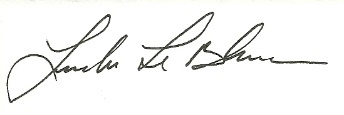 Linda LeBlanc, MAA